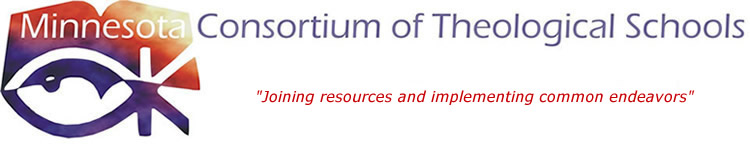 REQUEST FOR CONSORTIUM CROSS-REGISTRATIONSummary of Consortium Agreement. Degree seeking students at member schools of the Minnesota Consortium of Theological Schools are encouraged to take courses at other member schools. Students are registered on a space-available basis, with priority going to students of the school at which the course is scheduled.  Students registering under the consortium agreement pay tuition through the student’s home school.  Residential) courses scheduled in the fall-summer terms are available under this program, subject to policy of the offering school. Online courses are included at Bethel Seminary, but excluded at the other schools.Process. Students wishing to take advantage of this opportunity register through the registrar’s office at their home school using this form. The Registrar of the home school sends a letter of permission, along with a completed copy of this form, to the registrar of the consortium school offering the course. The offering school responds confirming space availability, and registers the student for the course at the offering school. The student pays for the coursework at the home school. The student may call the offering school’s registrar to inquire about space availability in the course and to confirm that a letter, requesting cross-registration, is being sent. Once the student completes the course and a grade is assigned, the offering school sends an official transcript documenting the grade to the student’s home school to be recorded on the student record. See www.mncts.net/Courses.htm for a listing of courses. NOTE: please refer to your home school’s policies regarding registration and the applicability of consortium courses to your degree program.Student InformationNAME:                                                                        ID #: ___________________  SSN: ______________________Date of Birth:___________________________	Email:                                          PHONE: _____________________ADDRESS: ______________________________________________________                                                          : ____________________________________________________Are you graduating this term?  Yes   NoCourse Information Offering the Course:_____	Bethel Seminary	Phone:  651.638.6112	
E-mail: caps-sem-gs-registrar@bethel.edu_____	Luther Seminary	Phone:  651.641.3473	
E-mail: registrar@luthersem.edu _____	Saint John’s University School of Theology·Seminary	Phone:  320.363.2102		E-mail: pweishaar@csbsju.edu_____	The Saint Paul Seminary School of Divinity	Phone:  651.962.5770		E-mail: cjcoffee@stthomas.edu	_____	United Theological Seminary of the Twin Cities	Phone:  651.255.6120		E-mail: registrar@unitedseminary.edu	Course Number and Title: ________________________________________________	Credits __________Term Course is Offered: _________________________________________________________Grading Option: ________________________________________________________________   Student’s Signature: _______________________________________________  Date: __________________________By signing and submitting this form, I give my permission to the school offering the course to send an official transcript to my home school after I have completed the course.                                                                                                     